Colusa High School Frosh/Soph Football 2019Head Coach: Elden TamezAssistant Coaches: Ivan Rodriguez, Matt Vedo, Brandon Ruiz, 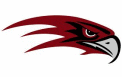 Anthony Ramirez Principal: Josh MasonAssistant Principal: Casey Johnson Athletic Director: Eric LayNo.First NameLast NameGrade1GarrettGoodman102Nikolas Silvas95/4NeoHarter107TrentMendenhall108DamianReville1011DominicSalazar915 EmanuelFrias1019AnthonyOrtega1020IsaacJaime922Justin Lee1023HaydenMcCarty924Juan Arreguin1025  LeoBedolla931JulianVelasquez940ChonitoSantana1050 MarcosTalamantes1051IssacBravo952FranciscoCruz953Juan Carlos “JC”Casorla1054 JohanyPadilla1055AnthonyLopez1059NicGarofalo1061JoseGarcia1066BenHuskey969LuisLozano971  Gabriel Manjarrez10 72ChrisRodriguez1073LoganSantana1077 DiegoAlejandre10